Unit 6 Lesson 9: Equations of Lines1 Remembering Slope (Warm up)Student Task Statement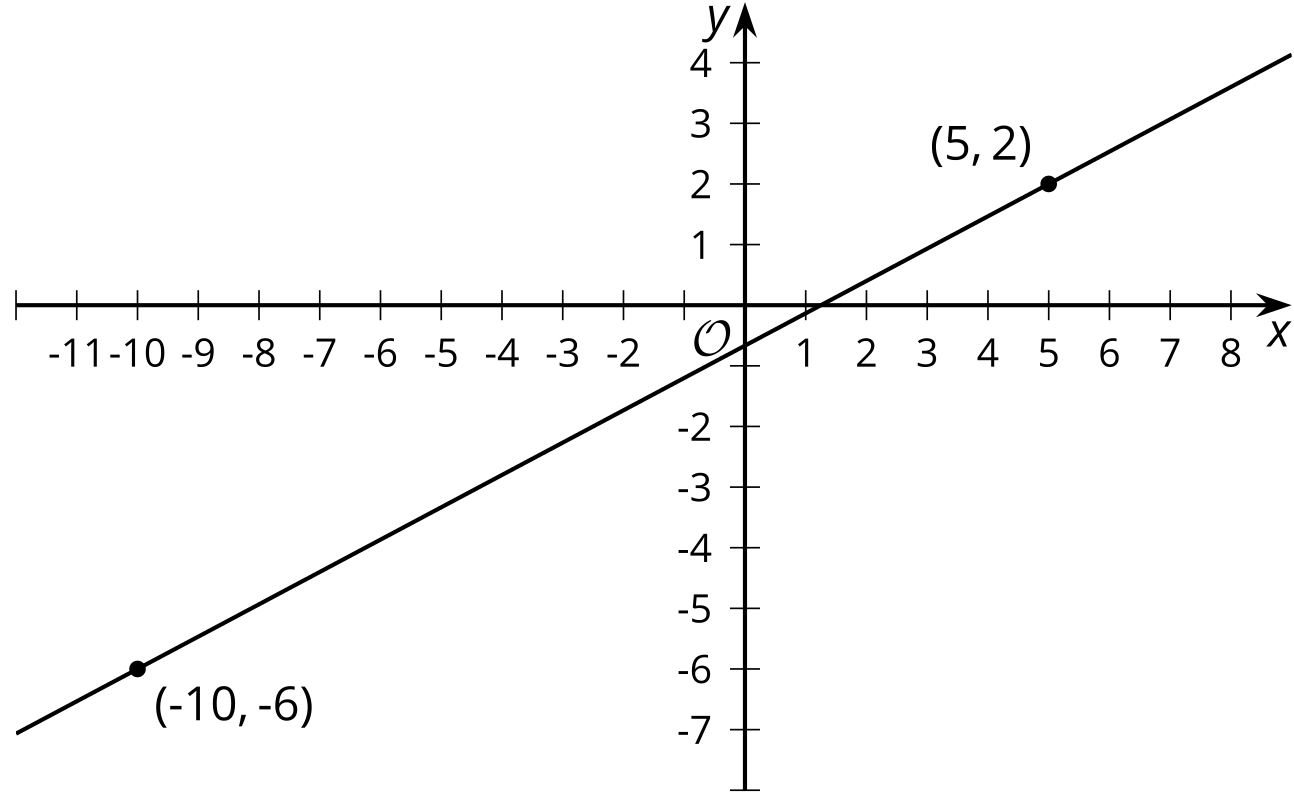 The slope of the line in the image is . Explain how you know this is true.2 Building an Equation for a LineStudent Task StatementThe image shows a line.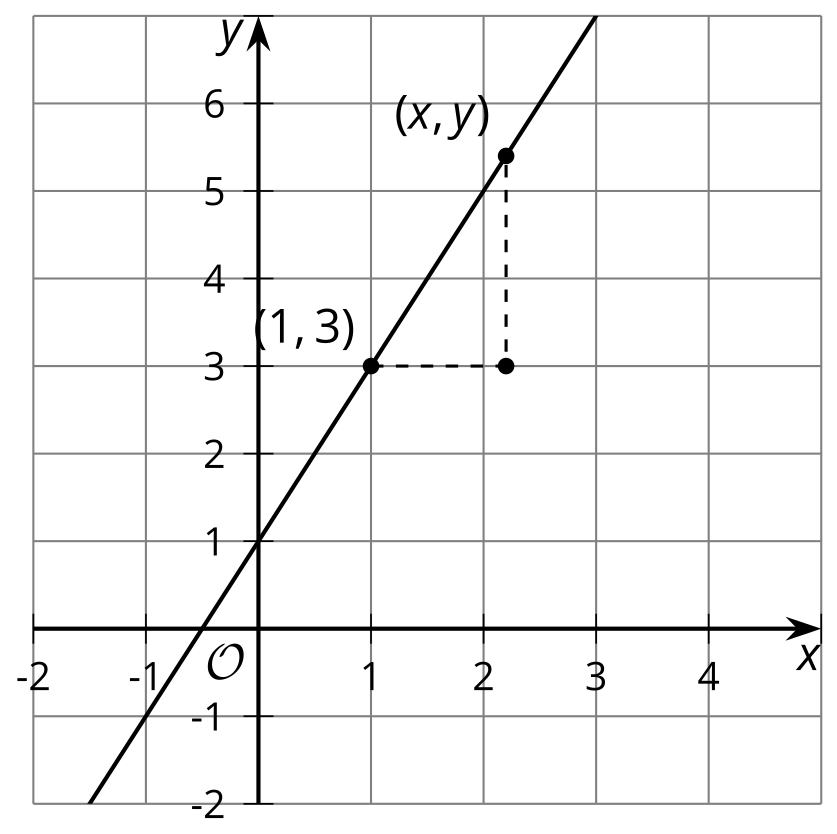 Write an equation that says the slope between the points  and  is 2.Look at this equation: 
How does it relate to the equation you wrote?Here is an equation for another line: What point do you know this line passes through?What is the slope of this line?Next, let’s write a general equation that we can use for any line. Suppose we know a line passes through a particular point .Write an equation that says the slope between point  and  is .Look at this equation: . How does it relate to the equation you wrote?Activity Synthesis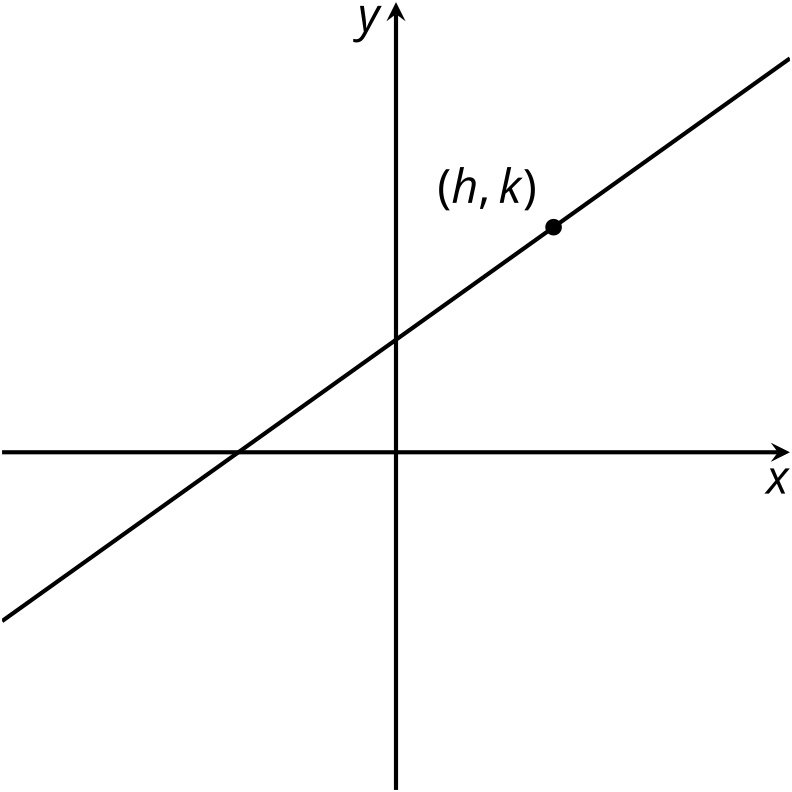 3 Using Point-Slope FormStudent Task StatementWrite an equation that describes each line.the line passing through point  with slope the line passing through point  with slope the line passing through point  with slope -1the line in the image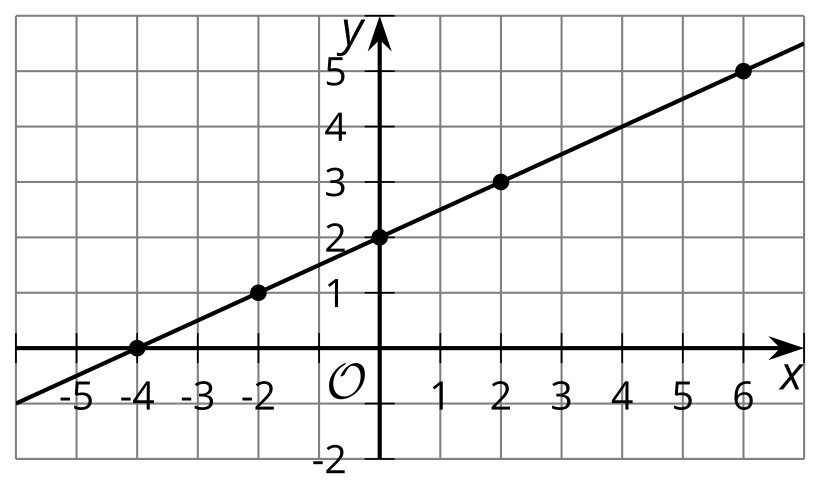 Using the structure of the equation, what point do you know each line passes through? What’s the line’s slope?Images for Activity Synthesis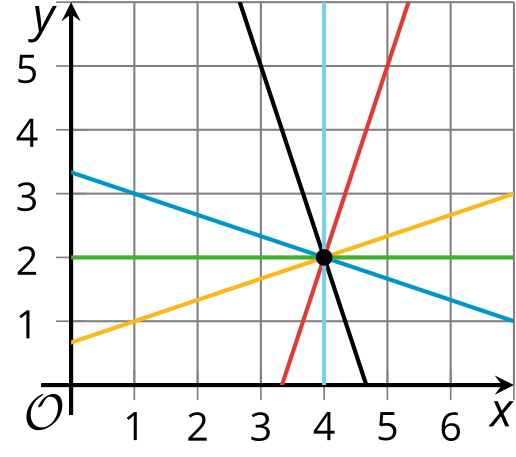 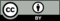 © CC BY 2019 by Illustrative Mathematics®